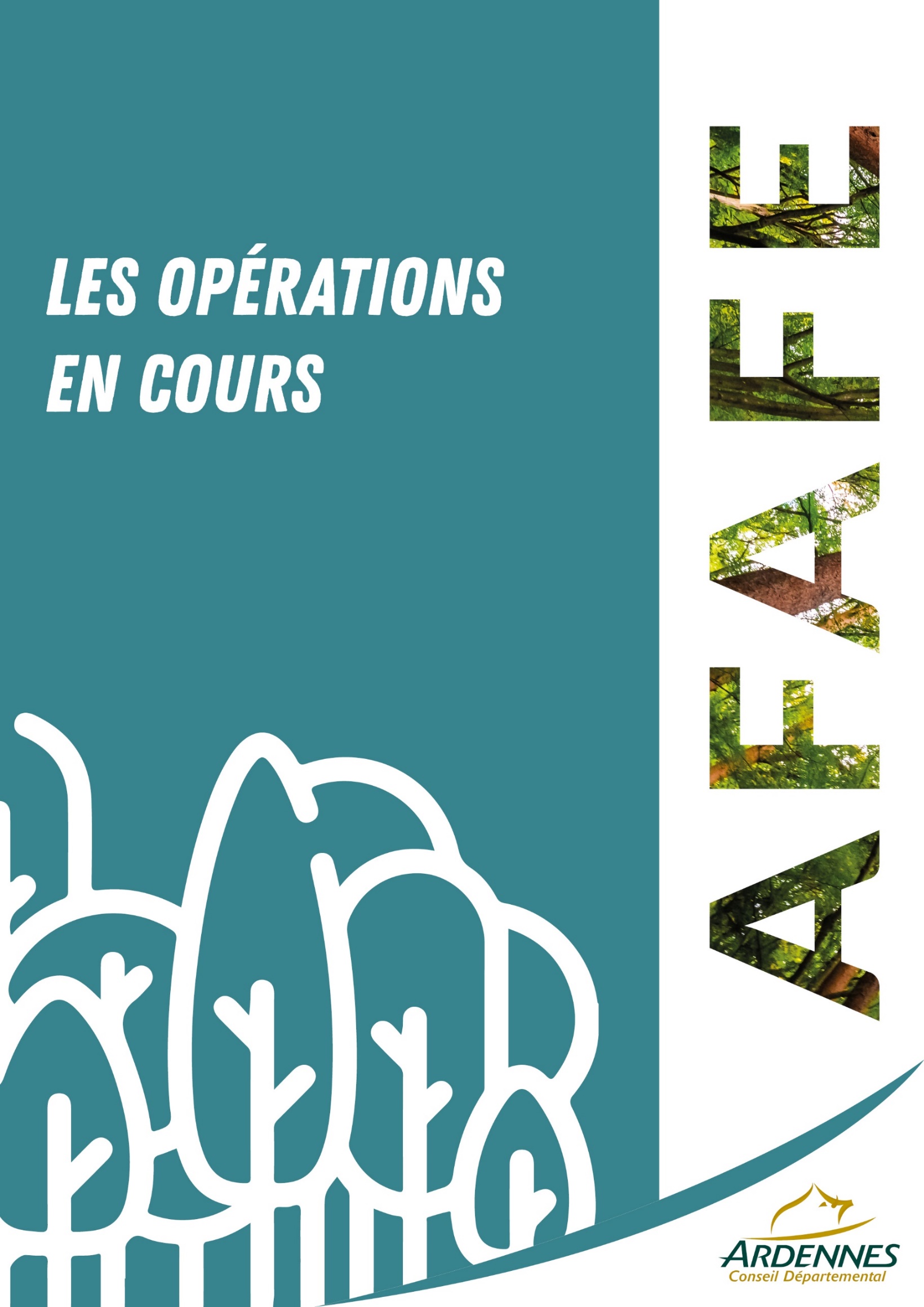 SAPOGNE SUR MARCHE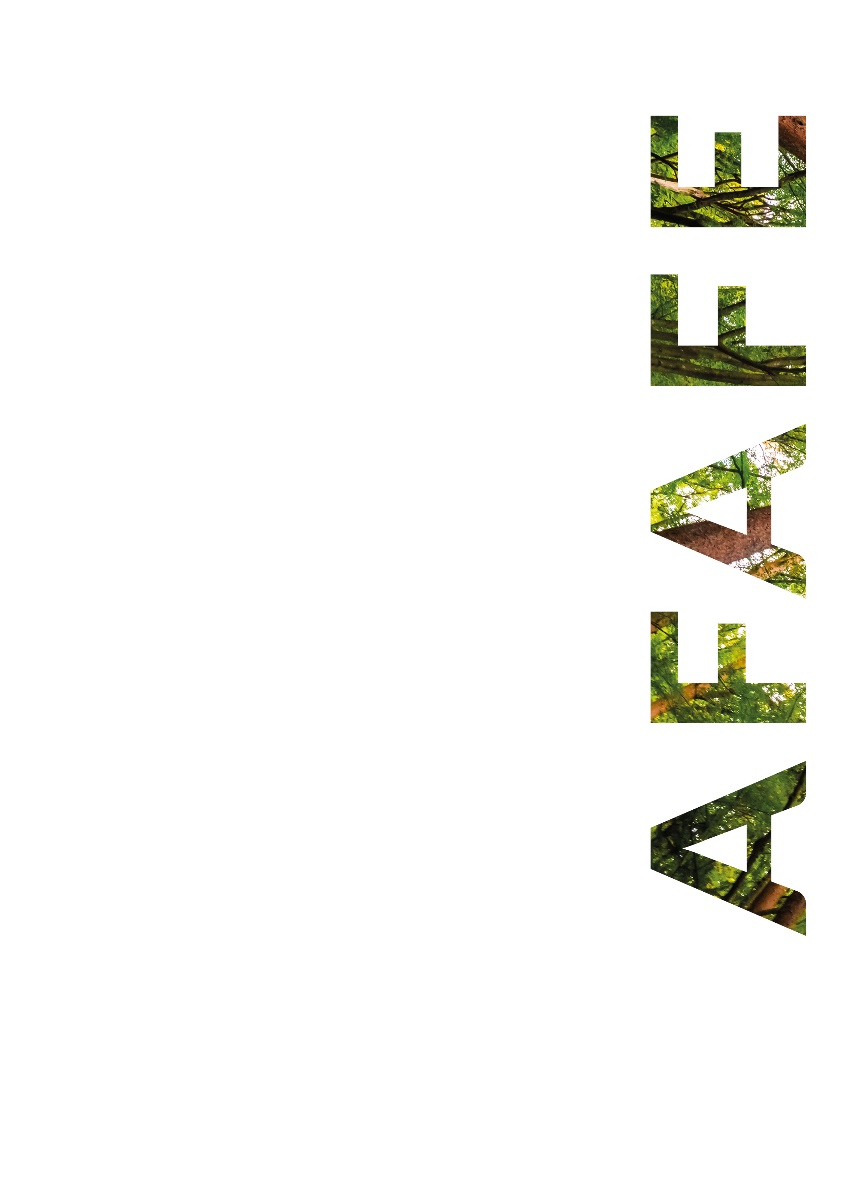 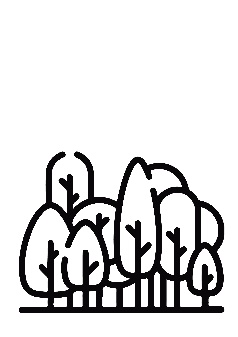 AUBIGNY LES POTHÉES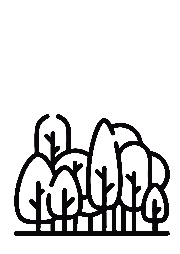 LOGNY BOGNYMARBY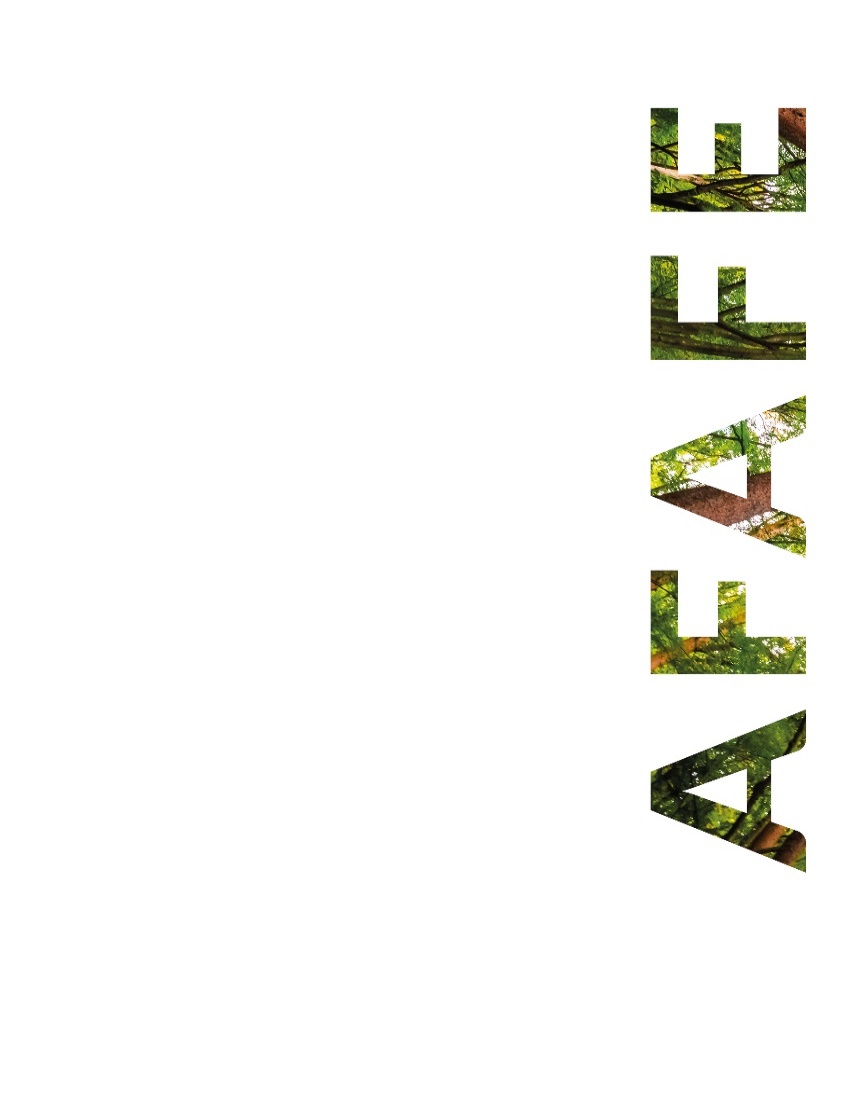 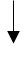 